第二十三届“汉语桥”世界大学生中文比赛德国赛区报名表      Anmeldeformular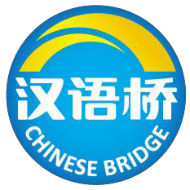 填写完整后，请于2024年 5 月 4 日前发至 laoshi@konfuziusinstitut-leipzig.de. Bitte bis zum 04.05.2024 ausgefüllt an laoshi@konfuziusinstitut-leipzig.de schicken.姓名Name, Vorname中文auf Chinesisch中文auf Chinesisch国籍Nationalität国籍Nationalität国籍Nationalität国籍Nationalität      照片     Foto, auch digital      照片     Foto, auch digital      照片     Foto, auch digital姓名Name, Vorname德文auf Deutsch德文auf Deutsch性别Geschlecht性别Geschlecht性别Geschlecht性别Geschlecht      照片     Foto, auch digital      照片     Foto, auch digital      照片     Foto, auch digital出生日期Geburtsdatum学习汉语时间Wie lange lernen Sie Chinesisch?学习汉语时间Wie lange lernen Sie Chinesisch?学习汉语时间Wie lange lernen Sie Chinesisch?学习汉语时间Wie lange lernen Sie Chinesisch?      照片     Foto, auch digital      照片     Foto, auch digital      照片     Foto, auch digital出生地Geburtsort学习汉语时间Wie lange lernen Sie Chinesisch?学习汉语时间Wie lange lernen Sie Chinesisch?学习汉语时间Wie lange lernen Sie Chinesisch?学习汉语时间Wie lange lernen Sie Chinesisch?      照片     Foto, auch digital      照片     Foto, auch digital      照片     Foto, auch digital就读院校
及专业 
Universität/Studienfach      照片     Foto, auch digital      照片     Foto, auch digital      照片     Foto, auch digital通讯地址 Postadresse联系方式 Kontakt- informationen联系方式 Kontakt- informationen联系方式 Kontakt- informationen手机 Handy：手机 Handy：手机 Handy：手机 Handy：手机 Handy：手机 Handy：手机 Handy：通讯地址 Postadresse联系方式 Kontakt- informationen联系方式 Kontakt- informationen联系方式 Kontakt- informationen邮箱 E-Mail：邮箱 E-Mail：邮箱 E-Mail：邮箱 E-Mail：邮箱 E-Mail：邮箱 E-Mail：邮箱 E-Mail：通讯地址 Postadresse联系方式 Kontakt- informationen联系方式 Kontakt- informationen联系方式 Kontakt- informationen微信 Wechat：微信 Wechat：微信 Wechat：微信 Wechat：微信 Wechat：微信 Wechat：微信 Wechat：汉语能力 Sprachkenntnisse Chinesisch
优1 = super
良 2 = gut
中 3 = geht so听 Hören听 Hören听 Hören听 Hören说 Sprechen说 Sprechen说 Sprechen说 Sprechen读 Lesen读 Lesen读 Lesen读 Lesen写 Schreiben写 Schreiben写 Schreiben写 Schreiben汉语能力 Sprachkenntnisse Chinesisch
优1 = super
良 2 = gut
中 3 = geht so优 1良 2良 2中 3优 1良 2良 2中 3 优 1良 2良 2中 3优 1优 1良2中 3汉语能力 Sprachkenntnisse Chinesisch
优1 = super
良 2 = gut
中 3 = geht so中国文化特长 
Was möchten Sie vorstellen?
Bitte ankreuzen.歌曲  Lied舞蹈Tanz舞蹈Tanz戏曲Opern-arie乐器Musik- instru-
ment武术Kampf-sport武术Kampf-sport书法Kalli- grafie太极Taijiquan绘画Malerei绘画Malerei剪纸 Scheren- schnitt其他Sonstiges, und zwar:其他Sonstiges, und zwar:其他Sonstiges, und zwar:其他Sonstiges, und zwar:中国文化特长 
Was möchten Sie vorstellen?
Bitte ankreuzen.简历Ausbildung/ 
Praktika u.Ä.所在孔院&学校教师推荐意见Empfehlungs-schreiben Ihrer Chinesischlehr-person